Atklāta konkursa „Dzelzceļa pasažieru infrastruktūras modernizācija: būvniecība” nolikuma grozījumi Nr.1  (apstiprināts ar VAS “Latvijas dzelzceļš” iepirkuma komisijas 2020.gada 16.oktobra 13.sēdes protokolu)Atklāta konkursa„Dzelzceļa pasažieru infrastruktūras modernizācija: būvniecība”Nolikuma grozījumi Nr.1(iepirkuma identifikācijas Nr. LDZ 2020/5-IB)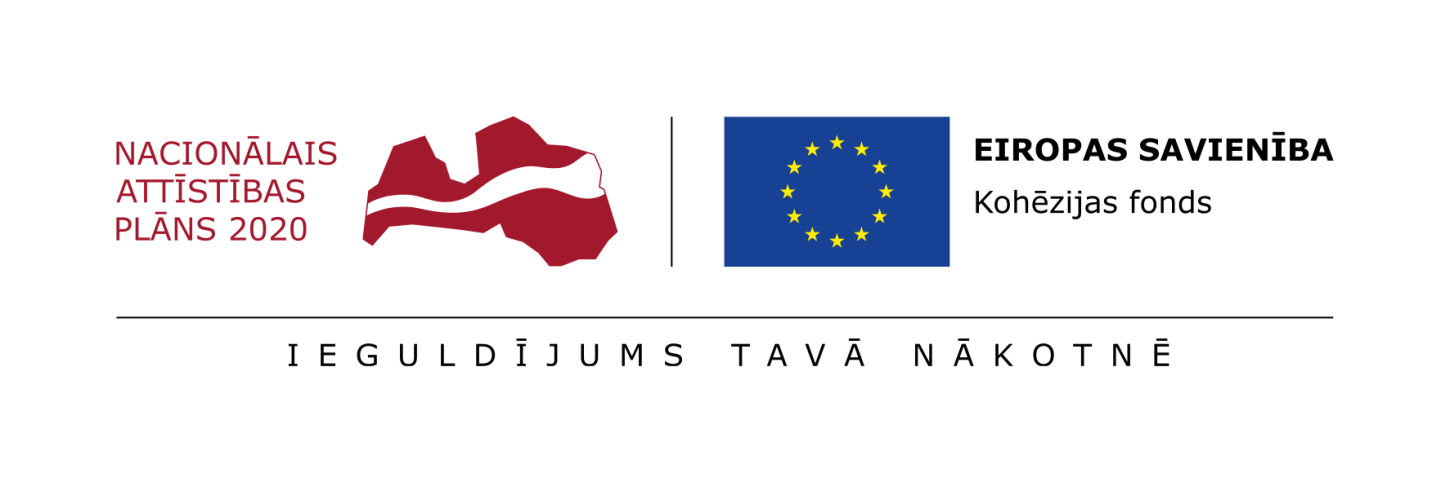 Rīgā, 2020Izteikt nolikuma 2.7.8.punktu šādā redakcijā:“2.7.8.Pasūtītājs pretendentam, kam nav piešķirtas līguma slēgšanas tiesības, piedāvājuma nodrošinājumu izsniedz (izmaksā) atpakaļ piecu darba dienu laikā pēc tā 2.7.6.punktā noteiktā spēkā esamības termiņa beigām.”Izteikt nolikuma 3.8.punktu šādā redakcijā:“3.8. Pretendents var pieprasīt Pasūtītājam veikt objekta apsekošanu uz vietas. Pretendents vienojas ar Pasūtītāja kontaktpersonu par abām pusēm pieņemamu laiku objekta apsekošanai. Objekta apsekošanas kontaktpersona: [Māra Tapiņa, tel.67232527, e-pasts: mara.tapina@ldz.lv]. Apsekojot objektu, pretendenta pārstāvis parakstās objekta apsekošanas lapā (nolikuma 4.pielikuma 16.veidlapa). Objekta apsekošana nav obligāta prasība dalībai iepirkumā.”Izteikt nolikuma 4.1.punktu šādā redakcijā:“4.1. Piedāvājumi dalībai atklātā konkursā jāiesniedz ārpus pircēja profila, t.i. līdz 2020.gada 25.novembrim, plkst.10.00, Latvijā, Rīgā, Gogoļa ielā 3, 1.stāvā, 130.kabinetā (VAS “Latvijas dzelzceļš” kancelejā), darba laikā (pirmdienās – ceturtdienās no plkst. 8:15 līdz 16:30, piektdienās no plkst. 8:15 līdz 14:00). Saņemot piedāvājumu, tas iesniegšanas secībā tiek reģistrēts piedāvājumu reģistrācijas sarakstā, fiksējot iesniegšanas datumu, laiku un pretendenta nosaukumu. Piedāvājumu iesniedz personīgi, ar kurjera starpniecību vai ierakstītā pasta sūtījumā.”Izteikt nolikuma 4.4.punktu šādā redakcijā:“4.4. Komisija iesniegtos Piedāvājumus atver tūlīt pēc piedāvājumu iesniegšanas termiņa beigām 2020.gada 25.novembrī plkst. 10.00 Gogoļa ielā 3, Rīgā, LV-1547, Latvijā, 3.stāvā, 339.kabinetā.”Izteikt nolikuma 5.2.2.punktu šādā redakcijā:“5.2.2. neatvērt līdz 2020.gada 25.novembra plkst. 10:00;”Izslēgt nolikuma 5.6.18.punktu.“5.6.18. Izslēgts.”Papildināt nolikuma IZSLĒGŠANAS NOTEIKUMU NEATTIECINĀMĪBA ailes Dokumenti izslēgšanas noteikumu neattiecināmības pierādīšanai ārvalstīs reģistrētai vai pastāvīgi dzīvojošai personai 6.2.1., 6.2.2., 6.2.3., 6.2.6., 6.2.7., 6.2.8. un 6.2.14.punktus ar atsauci:“* norādītos dokumentus pretendents iesniegs pēc Pasūtītāja pieprasījuma, ja pretendentam būtu piešķiramas līguma slēgšanas tiesības.” Izslēgt nolikuma 6.2.5.punktu.“6.2.5. Izslēgts.”Izteikt nolikuma 6.2.10.punktu šādā redakcijā:10.  Izteikt nolikuma 6.2.11.punktu šādā redakcijā: Izteikt nolikuma 6.2.12.punktu šādā redakcijā:Izslēgt nolikuma 6.2.13.punktu“6.2.13. Izslēgts.”Izteikt 6.2.15.punktu šādā redakcijā:“6.2.15.Pretendents, personālsabiedrības biedrs (ja pretendents ir personālsabiedrība),  pretendenta norādītais apakšuzņēmējs, kura veicamo darbu apjoms ir vismaz 10 procenti no kopējās iepirkumu līguma vērtības un/vai  pretendenta norādītā persona, uz kuras iespējām pretendents balstās, lai apliecinātu, ka tā kvalifikācija atbilst paziņojumā par līgumu vai Nolikumā noteiktajām prasībām,  ir reģistrēts normatīvajos aktos noteiktajos gadījumos un kārtībā.”Izteikt 6.2.18.punktu šādā redakcijā:“6.2.1.8. 1) Pretendenta vidējam gada neto finanšu apgrozījumam par iepriekšējiem 3 (trīs) gadiem (2017., 2018. un 2019.gadā) (turpmāk - vidējais gada neto finanšu apgrozījums), ja pretendents iesniedz piedāvājumu par visām iepirkuma daļām, jābūt: vismaz EUR 49 000 000,00 (četrdesmit deviņi miljoni euro);2) Pretendenta vidējam gada neto finanšu apgrozījumam par iepriekšējiem 3 (trīs) gadiem (2017., 2018. un 2019.gadā) 1.-5.daļai jābūt:ja pretendents iesniedz piedāvājumu jebkurai vienai daļai vismaz EUR 14 000 000,00 (četrpadsmit miljoni euro);ja pretendents iesniedz piedāvājumu jebkurām divām daļām vismaz EUR 21 000 000,00 (divdesmit viens miljons euro);ja pretendents iesniedz piedāvājumu jebkurām trīs daļām vismaz EUR 28 000 000,00 (divdesmit astoņi miljoni euro);ja pretendents iesniedz piedāvājumu jebkurām četrām daļām vismaz EUR 35 000 000,00 (trīsdesmit pieci miljoni euro);ja pretendents iesniedz piedāvājumu visām piecam daļām vismaz EUR 42 000 000,00 (četrdesmit divi miljoni euro).3) Pretendenta vidējam gada neto finanšu apgrozījumam par iepriekšējiem 3 (trīs) gadiem (2017., 2018. un 2019.gadā) 6.daļai jābūt vismaz EUR 7 000 000,00 (septiņi miljoni euro).4) Ja pretendents ir piegādātāju apvienība, tad piegādātāju apvienības dalībnieku kopējam vidējam gada neto finanšu apgrozījumam par iepriekšējiem 3 (trīs) gadiem (2017., 2018. un 2019.gadā) jāatbilst šī punkta 1. un 2 apakšpunktā noteiktajam;  Ja pretendents balstās uz trešo personu iespējām, tad pretendenta un trešo personu kopējam vidējam gada neto finanšu apgrozījumam  par iepriekšējiem 3 (trīs) gadiem (2017., 2018. un 2019.gadā) jāatbilst šī punkta 1. un 2 apakšpunktā noteiktajam;  Ja pretendents (arī norādītā persona/ vai apvienības dalībnieks) ir dibināts vēlāk, tad finanšu apgrozījumam jāatbilst iepriekš minētajai prasībai attiecīgi īsākajā laika periodā.”Papildināt nolikuma 6.2.punktu ar 6.2.21.punktu šādā redakcijā:Izteikt 6.5.punktu šādā redakcijā:“6.5. Pasūtītājs pieprasīs, lai pretendents nomaina apakšuzņēmēju, kura veicamo būvdarbu vai pakalpojumu vērtība ir vismaz 10 (desmit) procenti no kopējās iepirkuma līguma (būvprojekta izstrādes un autoruzraudzības līgumiem kopā)  vērtības, ja tas atbilst Nolikuma 6.2.2., 6.2.3., 6.2.4., 6.2.6., 6.2.7., 6.2.8. vai 6.2.9.punktā minētajam izslēgšanas gadījumam, un personu, uz kuras iespējām pretendents balstās, lai apliecinātu, ka tā kvalifikācija atbilst paziņojumā par līgumu vai iepirkuma procedūras dokumentos noteiktajām prasībām, ja tas atbilst Nolikuma 6.2.1., 6.2.2., 6.2.3., 6.2.4., 6.2.6., 6.2.7., 6.2.8. vai 6.2.9.punktā minētajam izslēgšanas gadījumam. Ja pretendents 10 (desmit) darbdienu laikā pēc pieprasījuma izsniegšanas vai nosūtīšanas dienas neiesniedz dokumentus par jaunu paziņojumā par līgumu vai Nolikumā noteiktajām prasībām atbilstošu apakšuzņēmēju vai personu, uz kuras iespējām pretendents balstās, lai apliecinātu, ka tā kvalifikācija atbilst paziņojumā par līgumu vai iepirkuma procedūras dokumentos noteiktajām prasībām, Pasūtītājs izslēdz pretendentu no dalības Atklātā konkursā.Izteikt 6.6.punktu šādā redakcijā:“6.6. Lai pārbaudītu, vai uz Latvijā reģistrēta pretendenta valdes vai padomes locekli, pārstāvēttiesīgo personu vai prokūristu, vai personu, kura ir pilnvarota pārstāvēt pretendentu darbībās, kas saistītas ar filiāli, un kura ir reģistrēta vai pastāvīgi dzīvo ārvalstī, vai uz ārvalstī reģistrētu vai pastāvīgi dzīvojošu pretendentu, vai uz Nolikuma 6.2.10.-6.2.12.punktā minēto personu, kas reģistrēta vai pastāvīgi dzīvo ārvalstī, nav attiecināmi Nolikuma 6.2.1. – 6.2.4., 6.2.6. - 6.2.9.punktā noteiktie izslēgšanas nosacījumi, Pasūtītājs pieprasa, lai pretendents iesniedz attiecīgās kompetentās institūcijas izziņu, kas apliecina, ka uz attiecīgo personu neattiecas Nolikuma 6.2.1. – 6.2.4., 6.2.6. - 6.2.9.punktā minētie gadījumi. Ja par valdes vai padomes locekli, pārstāvēttiesīgo personu vai prokūristu, vai personu, kura ir pilnvarota pārstāvēt pretendentu darbībās, kas saistītas ar filiāli, atbilstoši pretendenta vai Nolikuma 6.2.10., 6.2.11. un 6.2.12.punktā minētās personas reģistrācijas valsts normatīvajiem aktiem nevar būt persona, uz kuru ir attiecināmi Nolikuma 6.2.1. – 6.2.4., 6.2.6. - 6.2.9.punktā noteiktie izslēgšanas nosacījumi, pretendents ir tiesīgs izziņas vietā iesniegt attiecīgu skaidrojumu. Termiņu skaidrojuma vai izziņas iesniegšanai Pasūtītājs noteiks ne īsāku par 10 (desmit) darbdienām pēc pieprasījuma izsniegšanas vai nosūtīšanas dienas. Ja attiecīgais pretendents noteiktajā termiņā neiesniegs minēto skaidrojumu vai izziņu, Pasūtītājs to izslēgs no dalības Atklātā konkursā. Ja Pasūtītājs no skaidrojuma negūs pārliecību, ka uz attiecīgajām personām nav attiecināmi Nolikuma 6.2.1. – 6.2.4., 6.2.6. - 6.2.9.punktā noteiktie izslēgšanas nosacījumi, tas pieprasīs, lai par šīm personām tiek iesniegtas kompetento institūciju izziņas.”Izteikt 6.7.1.punktu šādā redakcijā:“6.7.1. Ja pretendents vai personālsabiedrības biedrs (ja pretendents ir personālsabiedrība) atbilst Nolikuma 6.2.1., 6.2.3., 6.2.4., 6.2.6., 6.2.7. vai 6.2.8.punktā minētajam izslēgšanas gadījumam, pretendents to norāda piedāvājumā un, ja tiek atzīts par tādu, kuram būtu piešķiramas līguma slēgšanas tiesības, iesniedz skaidrojumu un pierādījumus par nodarītā kaitējuma atlīdzināšanu vai noslēgtu vienošanos par nodarītā kaitējuma atlīdzināšanu, sadarbošanos ar izmeklēšanas iestādēm un veiktajiem tehniskajiem, organizatoriskajiem vai personālvadības pasākumiem, lai pierādītu savu uzticamību un novērstu tādu pašu un līdzīgu gadījumu atkārtošanos nākotnē.”Izteikt 6.7.2.punktu šādā redakcijā:“ 6.7.2. Ja pretendents neiesniedz skaidrojumu un pierādījumus, Pasūtītājs izslēdz pretendentu no dalības iepirkuma procedūrā kā atbilstošu Nolikuma 6.2.1., 6.2.3., 6.2.4., 6.2.6., 6.2.7. vai 6.2.8.punktā minētajam izslēgšanas gadījumam.Izteikt 7.1.punktu šādā redakcijā:“7.1. Pasūtītājs pārbaudīs Nolikuma 6.2.2. 6.2.3., 6.2.4., 6.2.6., 6.2.7., 6.2.8, 6.2.9.punktā noteikto izslēgšanas nosacījumu attiecināmību uz pretendenta, kam būtu piešķiramas iepirkuma līguma slēgšanas tiesības, piesaistītajiem Apakšuzņēmējiem, kas norādīti aizpildot Nolikuma 4.pielikuma 7.veidlapu.Izteikt nolikuma 8.2.punktu šādā redakcijā:Iepirkuma 6.daļā saimnieciski visizdevīgākais piedāvājums tiek noteikts, ņemot vērā sekojošus kritērijus un to īpatsvaru:Izteikt nolikuma 8.3.punktu šādā redakcijā:Punktu piešķiršanas metodoloģija iepirkuma 6.daļā: Piedāvājumiem punkti tiks aprēķināti saskaņā ar šādu formulu K= C1+C2;Kritērijā C1 - piedāvājumam ar viszemāko cenu tiks piešķirts maksimālais punktu skaits, bet pārējiem piedāvājumiem punkti tiks aprēķināti proporcionāli attiecībā pret lētāko saskaņā ar šādu formulu:C1 aprēķināšana:C1 =C1z:C1v x Nc , kur:C1z– viszemākā piedāvātā cena;C1v – vērtējamā piedāvājuma cena;Nc– cenas kritērija maksimālā skaitliskā vērtība.Kritērijā C2 - piedāvājumam ar viszemāko cenu tiks piešķirts maksimālais punktu skaits, bet pārējiem piedāvājumiem punkti tiks aprēķināti proporcionāli attiecībā pret lētāko saskaņā ar šādu formulu:C2 aprēķināšana:C2 = C2z:C2v x Nc , kur:C2z – viszemākā piedāvātā cena;C2v – vērtējamā piedāvājuma cena;Nc– cenas kritērija maksimālā skaitliskā vērtība.Izslēgt nolikuma 10.3.punktu“10.3. Izslēgts.”Izteikt nolikuma 1.pielikuma „Līguma projekts” speciālo noteikumu 5.5.punktu šādā redakcijā:“5.5.Apmācība (attiecas uz iepirkuma 6.daļu)Pievienot apakšpunkta beigās:„Pasūtītāja personāla apmācība jāveic ne vēlāk kā 30 dienas pirms Darbu Pieņemšanas-nodošanas apstiprinājuma izsniegšanas. Ir pieļaujams, ka apmācības tiek veiktas pa daļām, norādot tās Darba Programmā, un atbilstoši Pasūtītāja prasībām.””Izteikt nolikuma 2.pielikuma „Prasības pretendenta pieredzei” iepirkuma 1-5.daļai 1.punktu šādā redakcijā:“1. Pretendentam (prasību var izpildīt viens no personu apvienības vai personālsabiedrības dalībniekiem vai piegādātāju apvienības dalībnieki kopā) ir jābūt pieredzei projektos, kas ir pabeigti pēdējo 8 (astoņu) gadu laikā līdz piedāvājuma iesniegšanas dienai (no 2012.gada līdz piedāvājuma iesniegšanas dienai), kurā pretendents vai piegādātāju apvienības/personālsabiedrības dalībnieki (ja pretendents ir piegādātāju apvienība vai personālsabiedrība) bija ģenerāluzņēmējs vai piegādātāju apvienības dalībnieks, vai norādītā persona, uz kuras iespējām balstās.” Izteikt nolikuma 2.pielikuma „Prasības pretendenta pieredzei” iepirkuma 6.daļai 1.punktu šādā redakcijā:“1. Pretendentam (prasību var izpildīt viens no personu apvienības vai personālsabiedrības dalībniekiem vai piegādātāju apvienības dalībnieki kopā) ir jābūt pieredzei projektos, kas ir pabeigti pēdējo 8 (astoņu) gadu laikā līdz piedāvājuma iesniegšanas dienai (no 2012.gada līdz piedāvājuma iesniegšanas dienai), kurā pretendents vai piegādātāju apvienības/personālsabiedrības dalībnieki (ja pretendents ir piegādātāju apvienība vai personālsabiedrība) bija ģenerāluzņēmējs vai piegādātāju apvienības dalībnieks, vai norādītā persona uz kuras iespējām balstās.”Izteikt nolikuma 3.pielikuma „Prasības pretendenta vadošajiem speciālistiem” iepirkuma 1-5.daļai) pirmo rindkopu šādā redakcijā:“Pretendenta piedāvāto vadošo speciālistu pieredze pierādāma ar projektiem, kuri pabeigti iepriekšējo 8 (astoņu) gadu laikā (no 2012.gada līdz piedāvājuma iesniegšanas brīdim). Viens projekts  var apliecināt atbilstību vairākām prasībām.”Papildināt nolikuma 3.pielikuma „Prasības pretendenta vadošajiem speciālistiem” iepirkuma 1-5.daļai) 2.punktu ar tekstu šādā redakcijā:“Ar publisku būvi saprotams: ēka, kurā vairāk nekā 50 % ēkas kopējās platības ir publiskas telpas vai telpas publiskas funkcijas nodrošināšanai, vai inženierbūve, kura paredzēta publiskai lietošanai (piemēram, estrādes, stadioni), kā arī sabiedrībai pieejama nedzīvojamā telpa, kurā īslaicīgi var uzturēties un saņemt dažādus pakalpojumus apmeklētāji (piemēram, skatītāji, pacienti, klienti, pircēji, pasažieri, studenti, audzēkņi).” Izteikt nolikuma 3.pielikuma „Prasības pretendenta vadošajiem speciālistiem” iepirkuma 6.daļai) pirmo rindkopu šādā redakcijā:“Pretendenta piedāvāto vadošo speciālistu pieredze pierādāma ar projektiem, kuri pabeigti iepriekšējo 8 (astoņu) gadu laikā (no 2012.gada līdz piedāvājuma iesniegšanas brīdim). Viens projekts var apliecināt atbilstību vairākām prasībām.”Izslēgt nolikuma 4.pielikuma 1.veidlapas 4.punktu.Izteikt Nolikuma 4.pielikuma 3.veidlapā Piedāvājuma pielikums Līguma noteikumu apakšpunktu 14.5 (c) šādā redakcijā: “14.5 (c) Balstu un platformu konstrukcijas, inženierkomunikācijas un iekārtas”;Izteikt nolikuma 4.pielikuma 4.veidlapas Finanšu piedāvājumu Iepirkuma 6.daļai Vienotās informatīvās apziņošanas un videonovērošanas sistēmu ieviešana šādā redakcijā:Iepirkuma 6.daļa Vienotās informatīvās apziņošanas un videonovērošanas sistēmu ieviešana<summa vārdiem>Vienotās informatīvās apziņošanas un videonovērošanas sistēmu apkalpošana<summa vārdiem>[datums:]________________________________________________[Pretendenta pilnvarotās personas paraksts:] ________________________________________________[Pretendenta pilnvarotās personas vārds, uzvārds un amats:]____________________________*Pretendents iesniedz Finanšu piedāvājumu Iepirkuma daļā/-ās, uz kurām iesniedz piedāvājumu.** Projektēšana un autoruzraudzības izmaksas nedrīkst pārsniegt 7% no kopējās Līguma summas*** Norādītās izmaksas tiks vērtētas atbilstoši nolikuma 8.2.punktā noteiktajiem kritērijiem****Norādītajām izmaksām ir informatīvs raksturs un tās netiks vērtētas atbilstoši nolikuma 8.2.punktā noteiktajiem kritērijiemIzteikt nolikuma 4.pielikuma 14.A veidlapas 1.1.punkta tabulas „Prasības” sadaļa šādā redakcijā:Izteikt nolikuma 4.pielikuma 14.B veidlapas 1.1.punkta tabulas „Prasības” sadaļa šādā redakcijā:Izslēgt Nolikuma 4.pielikuma 16.veidlapā tekstu:(ja pretendents ir apsekojis objektu dabā, objekta apsekošanas lapu pievieno pie iepirkuma tehniskās dokumentācijas).Grozījumi nolikuma 5.pielikumā Pasūtītāja prasības (Tehniskā specifikācija)Papildināt nolikuma 5.pielikuma Pasūtītāja prasības (Tehniskā specifikācija) 1.-5.daļas I sējuma 5.punktu ar 5.4.punktu šādā redakcijā: ”5.4. No pasažieru platformām un stacijas teritorijā demontēto bruģi, kas ir bez defektiem un redzamiem bojājumiem, jānodod ar aktu Vilkaines iela 3, Rīgā.”37. Izteikt nolikuma 5.pielikuma Pasūtītāja prasības (Tehniskā specifikācija) Iepirkuma daļu Nr.1.-5. I sējuma 19.2.punkta tabulā Nr.1 8.punktu šādā redakcijā: Papildināt nolikuma 5.pielikuma Pasūtītāja prasības (Tehniskā specifikācija) 1.-5.daļas II sējuma 4.3.punktu ar tekstu šādā redakcijā: “4.3. Stacijās, kas atrodas Rīgas pilsētas administratīvajā teritorijā, apvienotie gājēju/velo celiņi līdz dzelzceļa zemes nodalījuma joslas robežai jāprojektē un jāizbūvē vismaz 3 m platumā, atbilstoši  pieslēgumam dzelzceļa gājēju pārejai un pasažieru plūsmai maksimuma stundās. Pārējās stacijās apvienotie gājēju/velo celiņi jāizbūvē, ievērojot LVS 190-9 noteikto minimālo platumu.” Izteikt nolikuma 5.pielikuma Pasūtītāja prasības (Tehniskā specifikācija) 1.daļas III sējuma p.p. Dalbe 5.1.punktu šādā redakcijā:“Ieprojektēt un aprīkot gājēju pāreju ar gaismas un skaņas signalizāciju gājējiem (luksofori un sirēnas). Signalizācijas iekārtu elektrobarošanai un vēstījuma par vilciena tuvošanos padošanai izmantot 28,564. km pārbrauktuves vadības shēmas. Nodrošināt gājēju signalizācijas iekārtu integrēšanu esošajā pārbrauktuves signalizācijas sistēmā un ieslēgšanu esošajā iekārtu darbderīguma kontroles ķēdē (ČDK).”Izslēgt nolikuma 5.pielikuma Pasūtītāja prasības (Tehniskā specifikācija) 1.daļas III sējuma p.p. Dalbe 5.2.punktu:“5.2. Izslēgts.”Izslēgt nolikuma 5.pielikuma Pasūtītāja prasības (Tehniskā specifikācija) 1.daļas III sējuma p.p. Dalbe 6.3.punktu:“6.3. Izslēgts.”Izteikt nolikuma 5.pielikuma Pasūtītāja prasības (Tehniskā specifikācija) 1.daļas III sējuma stacija Baloži 6.punktu šādā redakcijā:  “6.1. Nomainīt kontakttīkla balstus Nr. 239, 238, 240, 241, 242, 243, 244, 245 pret jauniem balstiem;6.2. Nomainīt EPL 6kV gaisvadu līniju pret kabeļlīniju posmā no kontakttīkla balsta Nr. 237 līdz  kontakttīkla balstam Nr.247;6.3. Uzbūvēt jaunu moduļa tipa trīsfāžu apakšstaciju, kuras jaudu noteikt ar aprēķinu. Jauno apakšstaciju pieslēgt pie EPL 10kV GL;6.4. Nodrošināt  jauno patērētāju elektroapgādi no jaunās moduļa apakšstacijas.”Izteikt nolikuma 5.pielikuma Pasūtītāja prasības (Tehniskā specifikācija) 2.daļas III sējuma stacija Tukums II 5.1.punktu šādā redakcijā:“5.1. Nomainīt kontakttīkla balstus Nr. 13, 13A, 14, 15, 16.”Izteikt nolikuma 5.pielikuma Pasūtītāja prasības (Tehniskā specifikācija) 2.daļas III sējuma stacija Bolderāja-Silikātu 6.punktu šādā redakcijā:“6. Lai nodrošināt jauno stacijas konfigurāciju, jāprojektē, jāizbūvē un jāuzstāda jaunus luksoforus, pārmijas elektropievadu, tonālās frekvences sliežu ķēžu lauka un posteņa iekārtas un pārējās nepieciešamās SCB lauka iekārtas. Pēc līguma noslēgšanas Pasūtītājs izsniegs Bolderājas 1 stacijas projekta shematisko plānu. Uzņēmējam jāprojektē un jāizbūvē nepieciešamo kabeļu kanalizāciju jauno ierīču pieslēgšanai. Izmantojamo iekārtu un materiālu tipi jāsaskaņo ar Pasūtītāju projektēšanas laikā. Jaunās iekārtas esošajā MPC centralizācijas sistēmā tiks ieslēgtas atsevišķa MPC modificēšanas līguma ietvaros.”Izteikt nolikuma 5.pielikuma Pasūtītāja prasības (Tehniskā specifikācija) 2.daļas III sējuma stacija Jaundubulti 10.1.punktu šādā redakcijā:  “10.1.Nepieciešams pārvietot un nomainīt  kontakttīkla balstus Nr. 15, 16, 17, 18, 19, 20, 21, 22, 23, 24 pret jauniem balstiem. Nostiprināt atkailinātos pamatus tiem kontakttīkla balstiem, kas paliek ekspluatācijā pēc platformas demontāžas”.Izteikt nolikuma 5.pielikuma Pasūtītāja prasības (Tehniskā specifikācija) 3.daļas III sējuma stacija Ikšķile 4.3.punktu šādā redakcijā:  “4.3. Barošanas punktu ar vienfāzes transformatoriem KTVA-281AB nomainīt pret jaunu trīsfāžu moduļu apakšstaciju pie kontakttīkla balsta Nr.162”.Izteikt nolikuma 5.pielikuma Pasūtītāja prasības (Tehniskā specifikācija) 3.daļas III sējuma stacija Šķirotava 4.4.punktu šādā redakcijā: “4.4. Izbūvēt 10 kV kabeļlīniju no jaunā uzstādāmā enkurbalsta laidumā starp kontakttīkla balstiem Nr. 70 – 72 līdz kompaktai transformatoru apakšstacijai KTA – 80GL. Esošā SP-50A vietā blakus stacijas ēkai uzstādīt vienoto platformu barošanas, uzskaites/spēka un vadības sadalni un to barošanu nodrošināt no esoša SP-50A barojošā kabeļa, pārkomutējot visus SP-50A fiderus. Nodrošināt esošo un perspektīvo patērētāju elektroapgādi no jauna SP-50A.”Izteikt nolikuma 5.pielikuma Pasūtītāja prasības (Tehniskā specifikācija) 3.daļas III sējuma stacija Lielvārde 5.2.punktu šādā redakcijā:“5.2. Uzstādīt SCB ierīces (masta luksoforu N3, droseļtransformatorus sliežu ķēdei 3.C., ceļu kārbas sliežu ķēdei 5.C) gabarītā attiecībā pret no jauna uzbūvētiem ceļiem 3.С un 5.С, ierīkot jaunu kabeļu tīklu šīm ierīcēm.”Izteikt nolikuma 5.pielikuma Pasūtītāja prasības (Tehniskā specifikācija) 3.daļas III sējumā stacijā Jaunogre 6.1.punktu šādā redakcijā: “6.1. Nomainīt kontakttīkla balstus Nr. 3, 4, 5, 6, 7, 8, 9, 10, 11, 12, 77, 78 pret jauniem balstiem”.Izteikt nolikuma 5.pielikuma Pasūtītāja prasības (Tehniskā specifikācija) 3.daļas III sējuma stacija Jaunogre 6.3.punktu šādā redakcijā:  “6.3. Nepieciešamības gadījumā pieprasīt no AS “Sadales tīkls” tehniskos noteikumus par stacijas jaudas palielinājumu (ST TP-21305 32A) un realizēt tos. KTVA-330AB, KTVA-331GL demontēt un uzstādīt jaunas nepieciešamās jaudas KTVA ārpus platformu zonas.”  Izteikt nolikuma 5.pielikuma Pasūtītāja prasības (Tehniskā specifikācija) 4.daļas III sējuma stacija Dauderi 4.1.punktu šādā redakcijā:  “4.1. Nomainīt kontakttīkla balstus Nr. 19, 20, 21, 22, 23, 24 pret jauniem balstiem”.Izteikt nolikuma 5.pielikuma Pasūtītāja prasības (Tehniskā specifikācija) 5.daļas III sējuma stacija Skulte 5.1.punktu šādā redakcijā:  “5.1. Nomainīt kontakttīkla balstus Nr. 13, 14, 15 un gar jauno platformu  izbūvēt jaunu kontakttīkla piekari ar jauniem balstiem Nr. 16, 17, 18. Apjoms jāprecizē projektēšanas laikā, atkarībā no piedāvātā risinājuma.”   Izteikt nolikuma 5.pielikuma Pasūtītāja prasības (Tehniskā specifikācija) 6.daļas II sējuma 4.2.2.punktu šādā redakcijā: “4.2.2. 17 iepriekš modernizētās stacijās [saskaņā ar staciju sarakstu 3. pielikumā 1.1.punktā].”Izteikt nolikuma 5.pielikuma Pasūtītāja prasības (Tehniskā specifikācija) Iepirkuma daļu Nr.1.-5. II sējuma 3.9.punktu šādā redakcijā: “3.9.Nojumes rāmja konstrukcijām jābūt no metāla ar cinkojumu un pulverkrāsojuma pārklājumu, vai no cita materiāla ar līdzvērtīgām īpašībām, kas nodrošina konstrukcijas funkcionalitāti.”6.2.10. Uz personālsabiedrības biedru (ja pretendents ir personālsabiedrība) ir attiecināmi 6.2.1., 6.2.2., 6.2.3., 6.2.4., 6.2.6., 6.2.7., 6.2.8.  vai 6.2.9.punktā minētie nosacījumi. Skat. 6.2.1. – 6.2.4, 6.2.6- 6.2.9.punktos norādīto. Skat. 6.2.1. – 6.2.4, 6.2.6- 6.2.9. punktos norādīto. 6.2.11. Uz pretendenta norādīto personu, uz kuras iespējām pretendents balstās, lai apliecinātu, ka tā kvalifikācija atbilst paziņojumā par līgumu vai  Nolikumā minētajām pretendentu atlases prasībām, ir attiecināmi 6.2.1., 6.2.2., 6.2.3., 6.2.4., 6.2.6., 6.2.7., 6.2.8. vai 6.2.9.punktā minētie nosacījumi. Skat. 6.2.1. – 6.2.4, 6.2.6- 6.2.9.punktos norādīto. Skat. 6.2.1. – 6.2.4, 6.2.6- 6.2.9.punktos norādīto. 6.2.12.Uz pretendenta norādīto apakšuzņēmēju, kura veicamo būvdarbu vai sniedzamo pakalpojumu vērtība ir vismaz 10 procenti no kopējās būvdarbu, pakalpojuma vai piegādes līguma vērtības, ir attiecināmi 6.2.2., 6.2.3., 6.2.4., 6.2.6., 6.2.7., 6.2.8. vai 6.2.9.punktā minētie nosacījumi.Skat. 6.2.1. – 6.2.4, 6.2.6- 6.2.9.punktos norādīto. Skat. 6.2.1. – 6.2.4, 6.2.6- 6.2.9.punktos norādīto. 6.2.21.Pretendents, kas pieteicies dalībai iepirkuma priekšmeta 6.daļā, atbilst Ministru kabineta 2015. gada 28. jūlija noteikumu Nr. 442 “Kārtība, kādā tiek nodrošināta informācijas un komunikācijas tehnoloģiju sistēmu atbilstība minimālajām drošības prasībām” 36.1 punktā noteiktajām prasībām.Dokumenti nav jāiesniedz. Pasūtītājs pārliecināsies par šī nosacījuma izpildi, pieprasot informāciju no Uzņēmumu reģistra.Iesniedz  attiecīgās ārvalstu kompetentās institūcijas izziņu,  skaidrojumu vai arī zvērestu, vai, ja zvēresta došanu attiecīgās valsts normatīvie akti neparedz, - paša kandidāta vai citai SPSIL 48.panta pirmajā daļā minētās personas apliecinājumu kompetentai izpildvaras vai tiesu varas iestādei, zvērinātam notāram vai kompetentai attiecīgās nozares organizācijai minētā kandidāta vai personas reģistrācijas (pastāvīgās dzīvesvietas) valstī.Nr.p.k.Piedāvājumu vērtēšanas kritērijiMaksimālā skaitliskā vērtība (punkti)8.2.1. C- Cena EUR, bez PVN1008.2.1.1.C1- Apziņošanas iekārtu/ aparatūras piegāde un uzstādīšana, programmatūru ieviešana, ar integrāciju un apvienošanu vienotā informatīvās apziņošanas sistēmā – VIAS 708.2.1.2.C2- Videonovērošanas iekārtu/ aparatūras piegāde un uzstādīšana, programmatūru ieviešana ar integrāciju un apvienošanu vienotā videonovērošanas sistēmā – VNS 30KOPĀ (K)KOPĀ (K)100Nr.DarbiIzmaksas kopā (euro bez PVN)***Nr.DarbiIzmaksas kopā (euro bez PVN)***Pasažieru apziņošanas un videnovērošanas sistēmu projektēšana1.Pasažieru apziņošanas iekārtu/ aparatūras piegāde un uzstādīšana, programmatūru ieviešana, ar integrāciju un apvienošanu vienotā informatīvās apziņošanas sistēmā -VIAS2.Videonovērošanas iekārtu/ aparatūras piegāde un uzstādīšana, programmatūru ieviešana ar integrāciju un apvienošanu vienotā videonovērošanas sistēmā – VNSFinanšu piedāvājums kopā:Finanšu piedāvājums kopā:Nr.DarbiIzmaksas kopā (euro bez PVN)****Nr.DarbiIzmaksas kopā (euro bez PVN)****1.VIAS apkalpošanas vērtība (EUR /5 gados)2.VNS apkalpošanas vērtība (EUR /5 gados)Finanšu piedāvājums kopā:Finanšu piedāvājums kopā:Prasība(atbilstoši Nolikuma pielikumam Nr.5 “Pasūtītāja prasības”)AprakstsNorāda uzskaitījumu (sējuma numuru, uzskaitījuma numuru) un nosaukumu atbilstoši Nolikuma pielikumam Nr.5“Pasūtītāja prasības”1.…Prasība(atbilstoši Nolikuma pielikumam Nr.5 “Pasūtītāja prasības”)Apraksts Norāda uzskaitījumu (sējuma numuru, uzskaitījuma numuru) un nosaukumu atbilstoši Nolikuma pielikumam Nr.5 “Pasūtītāja prasības”…8.LED gaismekļi5